ข้อมูลผลการดำเนินงานของตรวจคนเข้าเมืองจังหวัดบุรีรัมย์ ประจำปีงบประมาณ พ.ศ.2567เดือนพฤศจิกายน 25667 พ.ย.2566วันนี้ (7 พ.ย.66) เวลา 16.30 น. ภายใต้อำนวยการของ พ.ต.ท.พิศุทธิ์ สุวรรณภาษิต สว.ตม.จว.บุรีรัมย์  มอบหมายให้  ร.ต.อ.คชสัณห์  ขุนศรี  รอง สว.ตม.จว.บุรีรัมย์ นำข้าราชการตำรวจในสังกัด ทบทวนการฝึกยุทธวิธีตำรวจ ณ ลานด้านหน้าอาคารที่ทำการ ตม.จว.บุรีรัมย์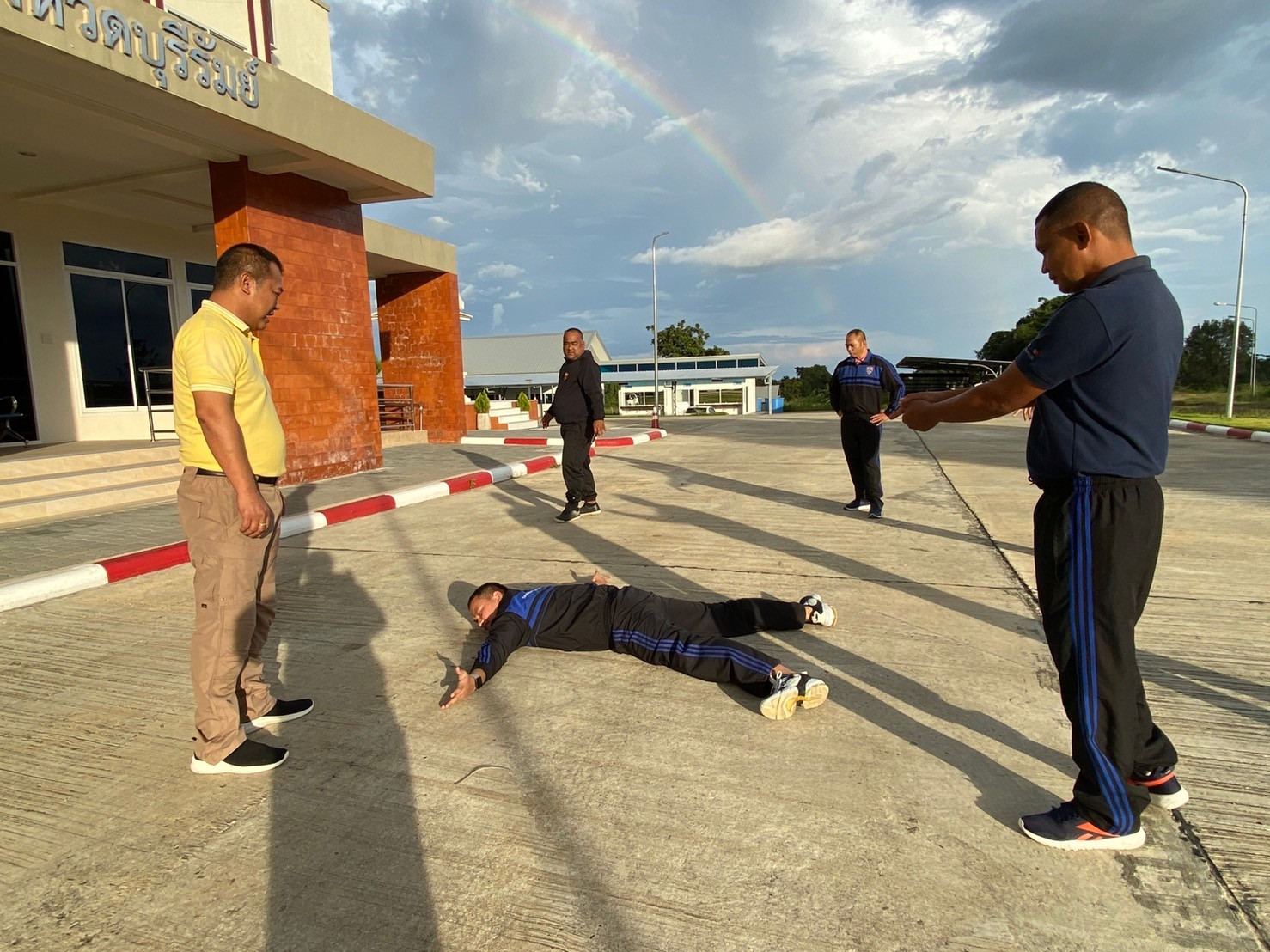 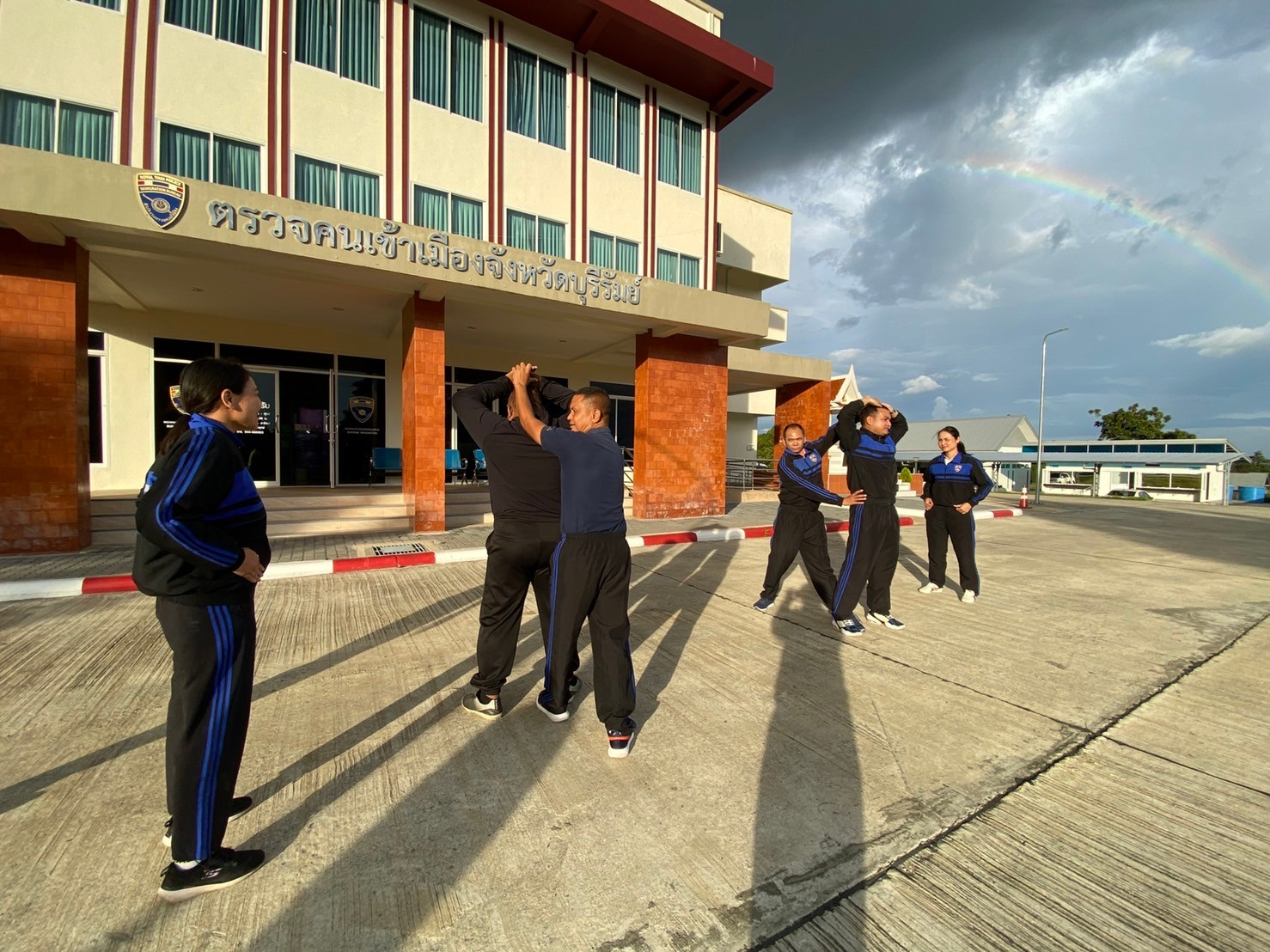 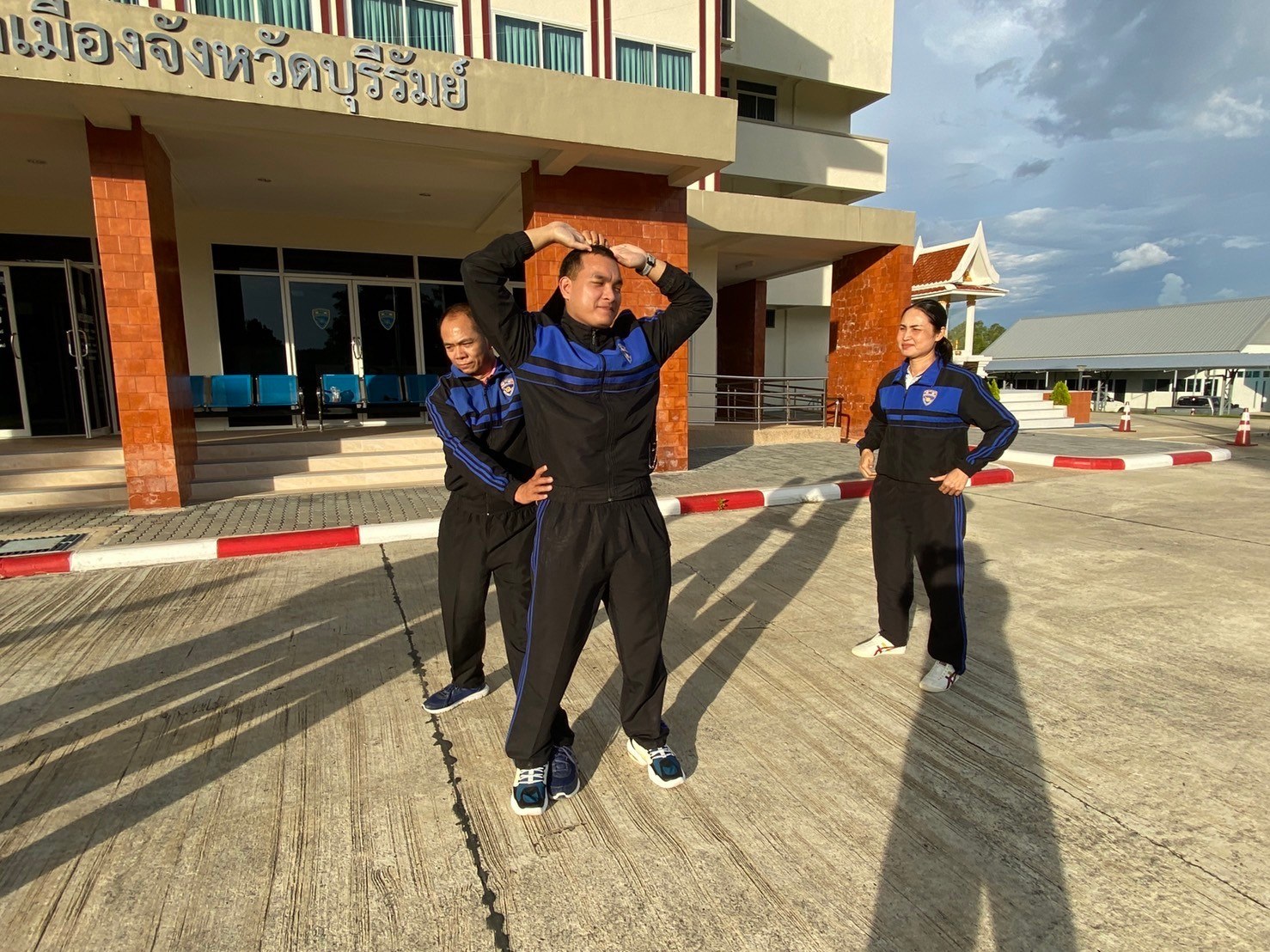 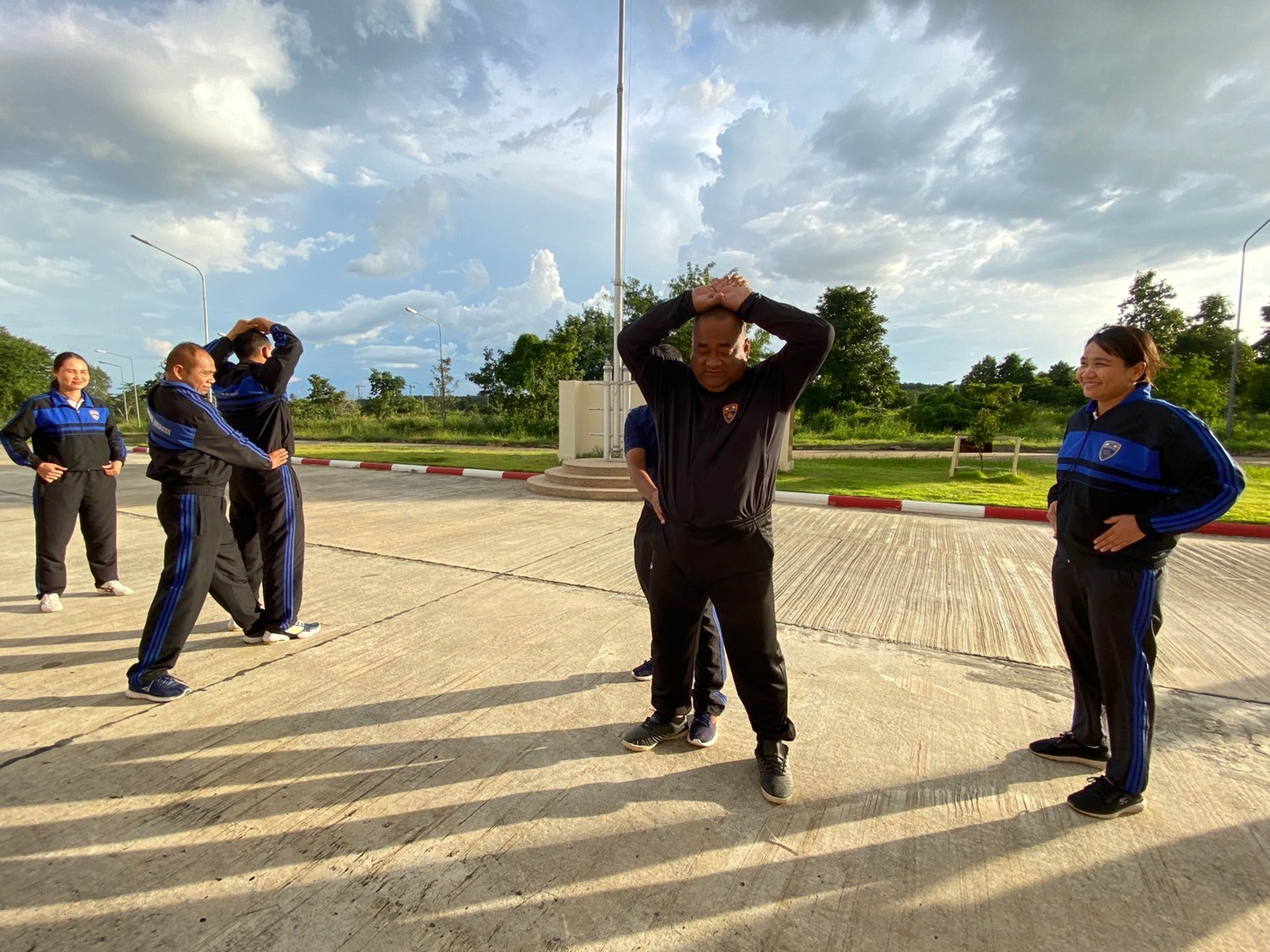 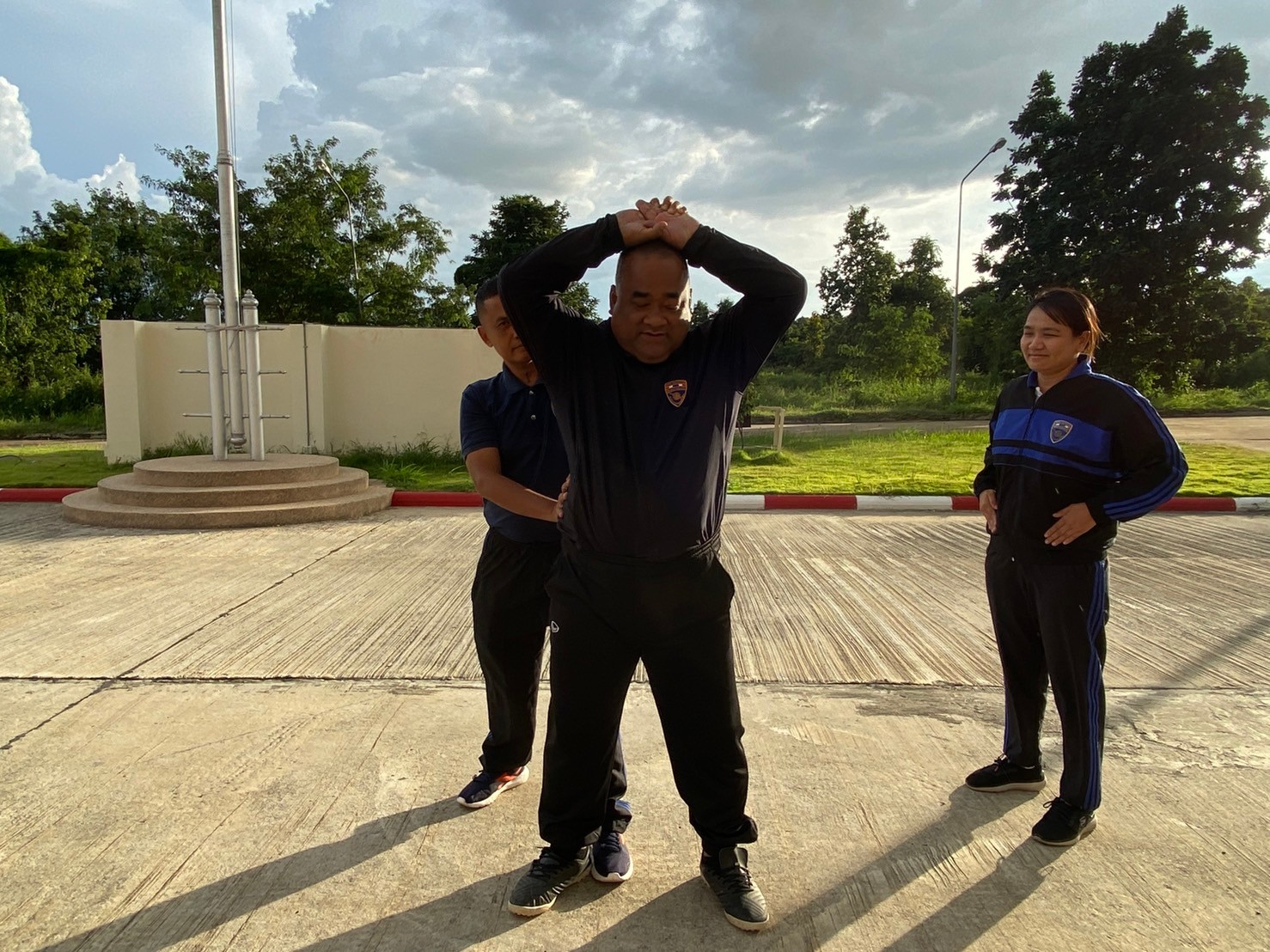 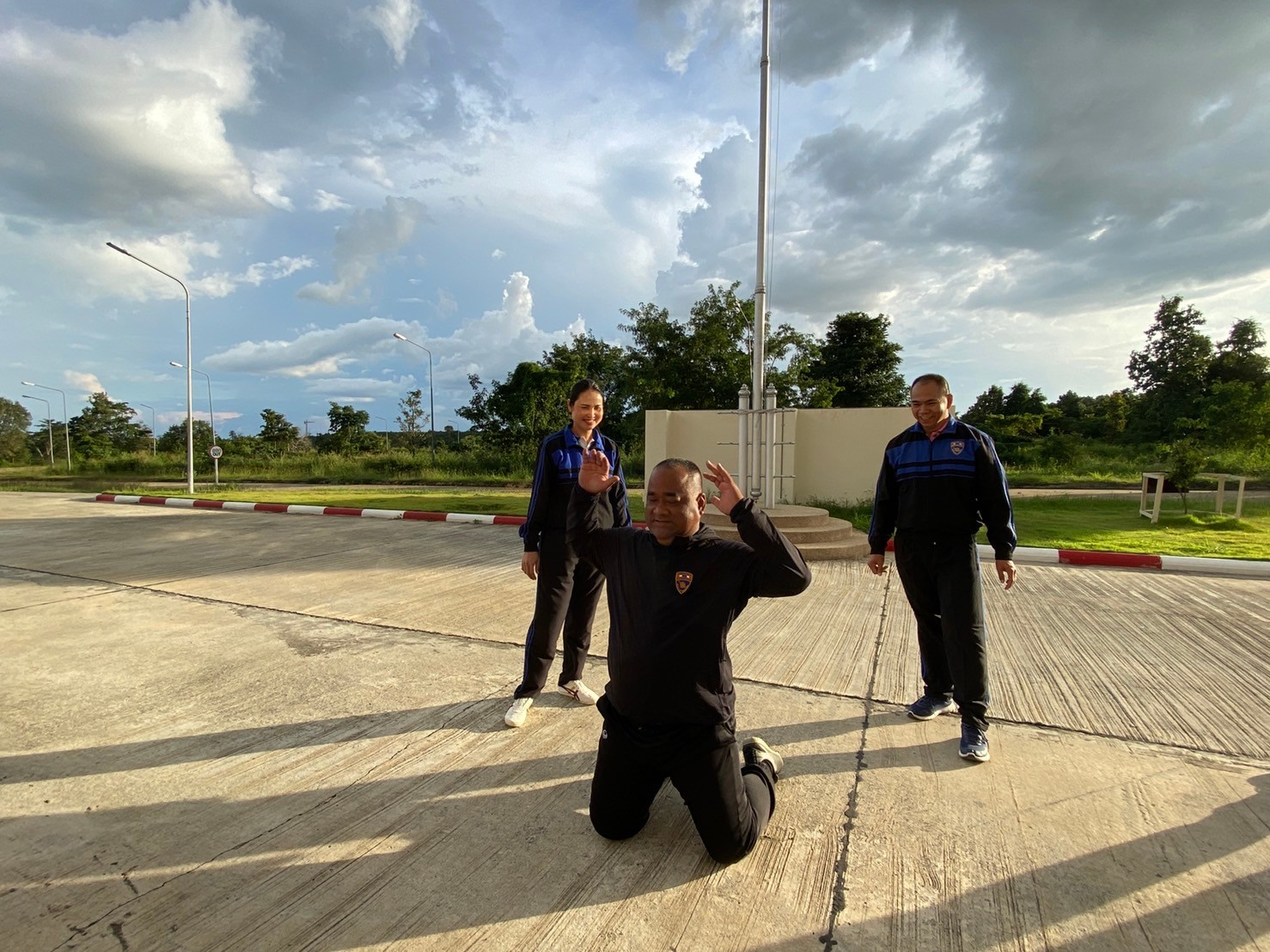 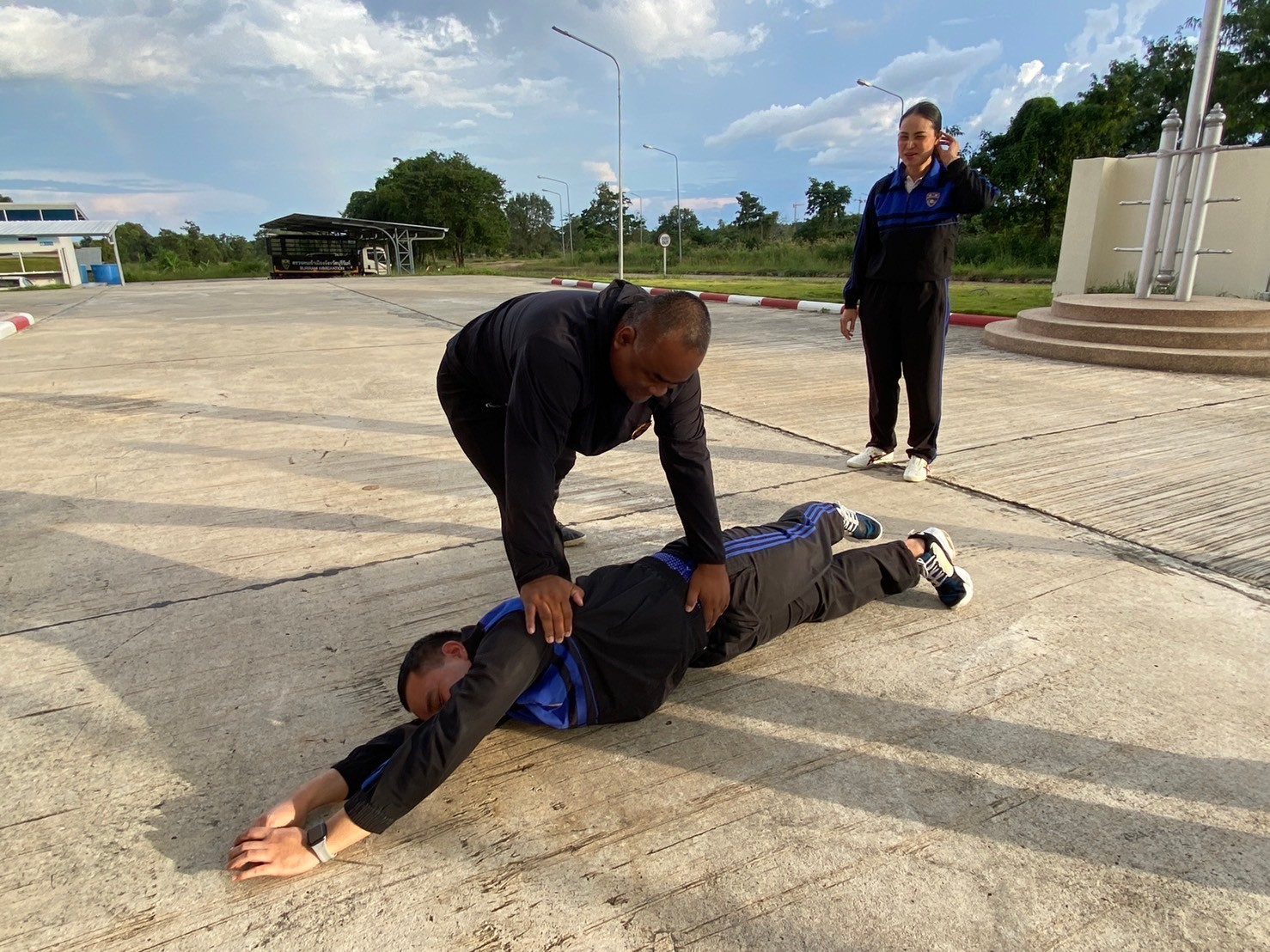 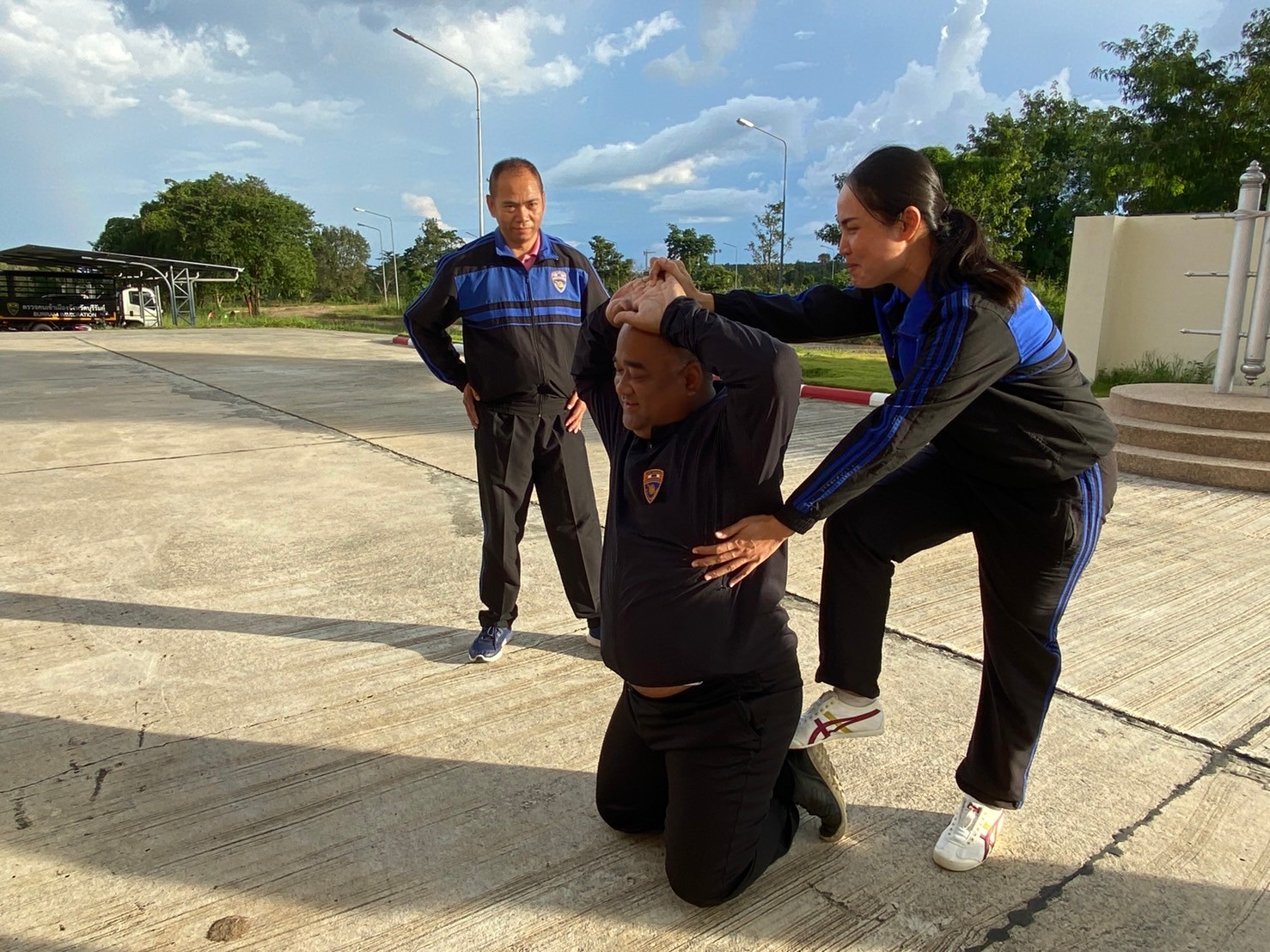 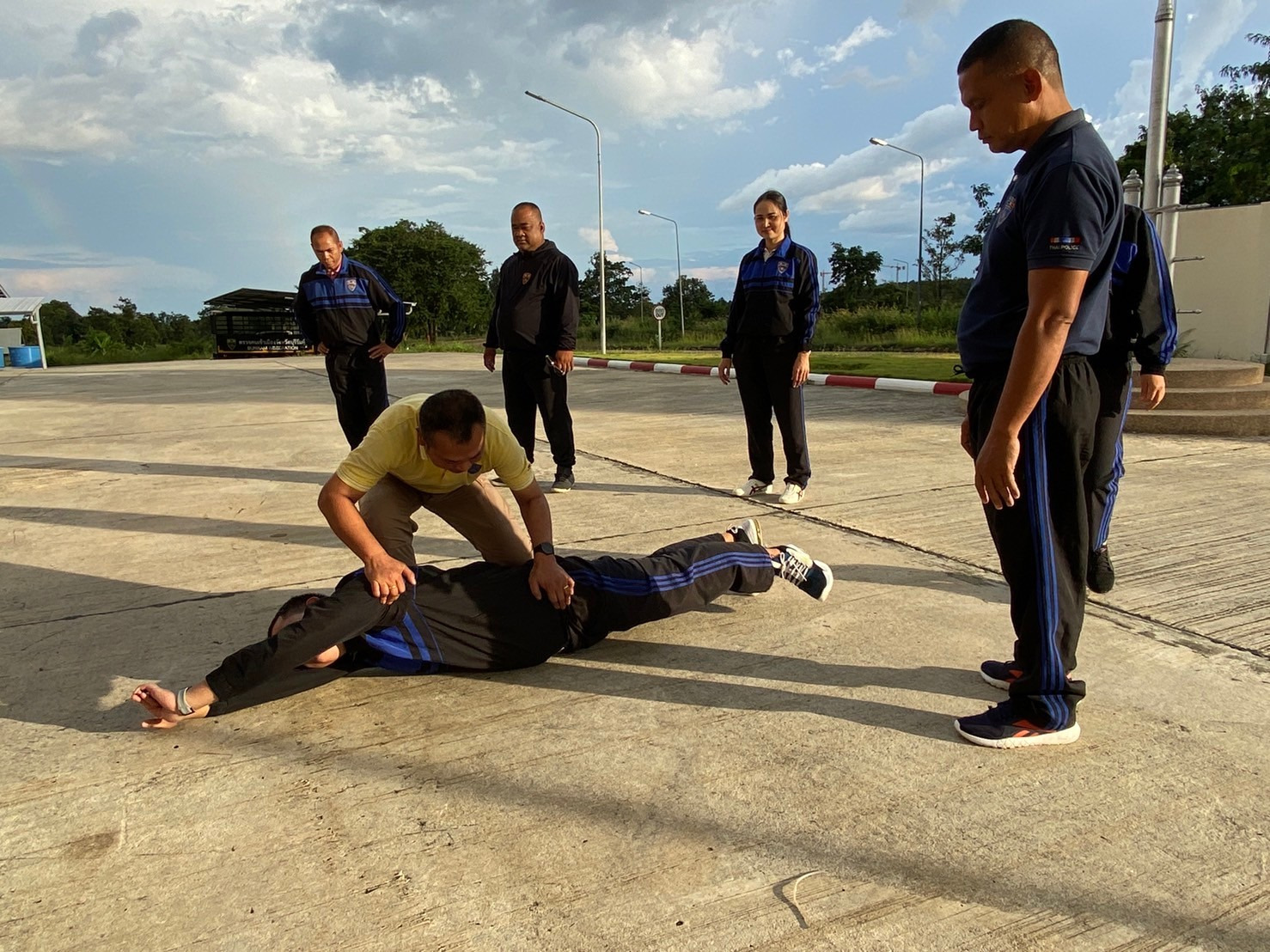 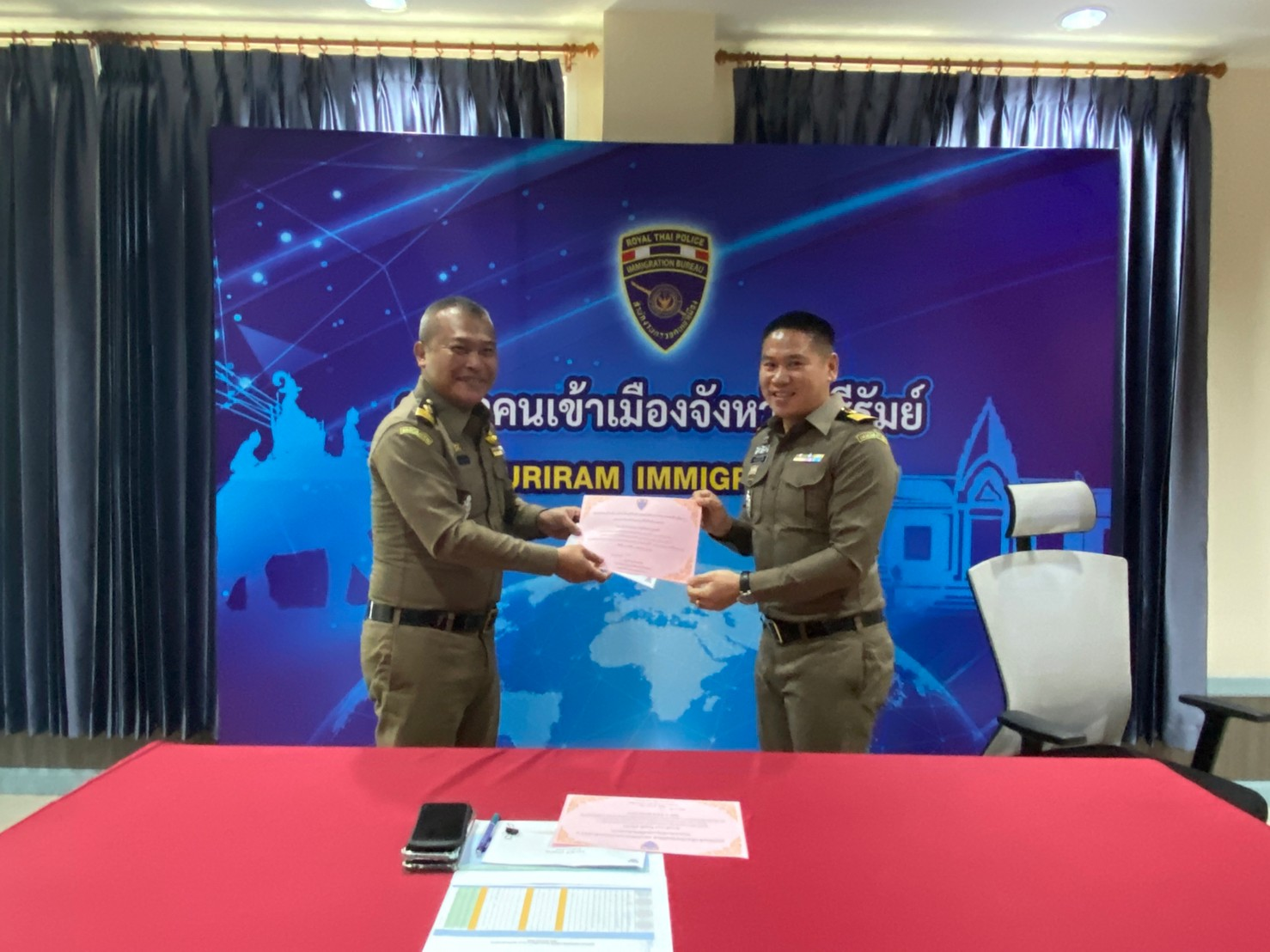 21 พ.ย.2566 	วันนี้ (21  พ.ย.2566)  เวลา  10.30 น.  พ.ต.ท.พิศุทธิ์  สุวรรณภาษิต  สว.ตม.จว.บุรีรัมย์  พร้อมข้าราชการตำรวจที่เกี่ยวข้อง ร่วมเฝ้าฟังการประชุมบริหารงานสืบสวนสอบสวน สตม. ครั้งที่ ๑/๒๕๖๖  ผ่านระบบ Zoom Meeting  ณ  ห้องประชุม ชั้น 3  ตม.จว.บุรีรัมย์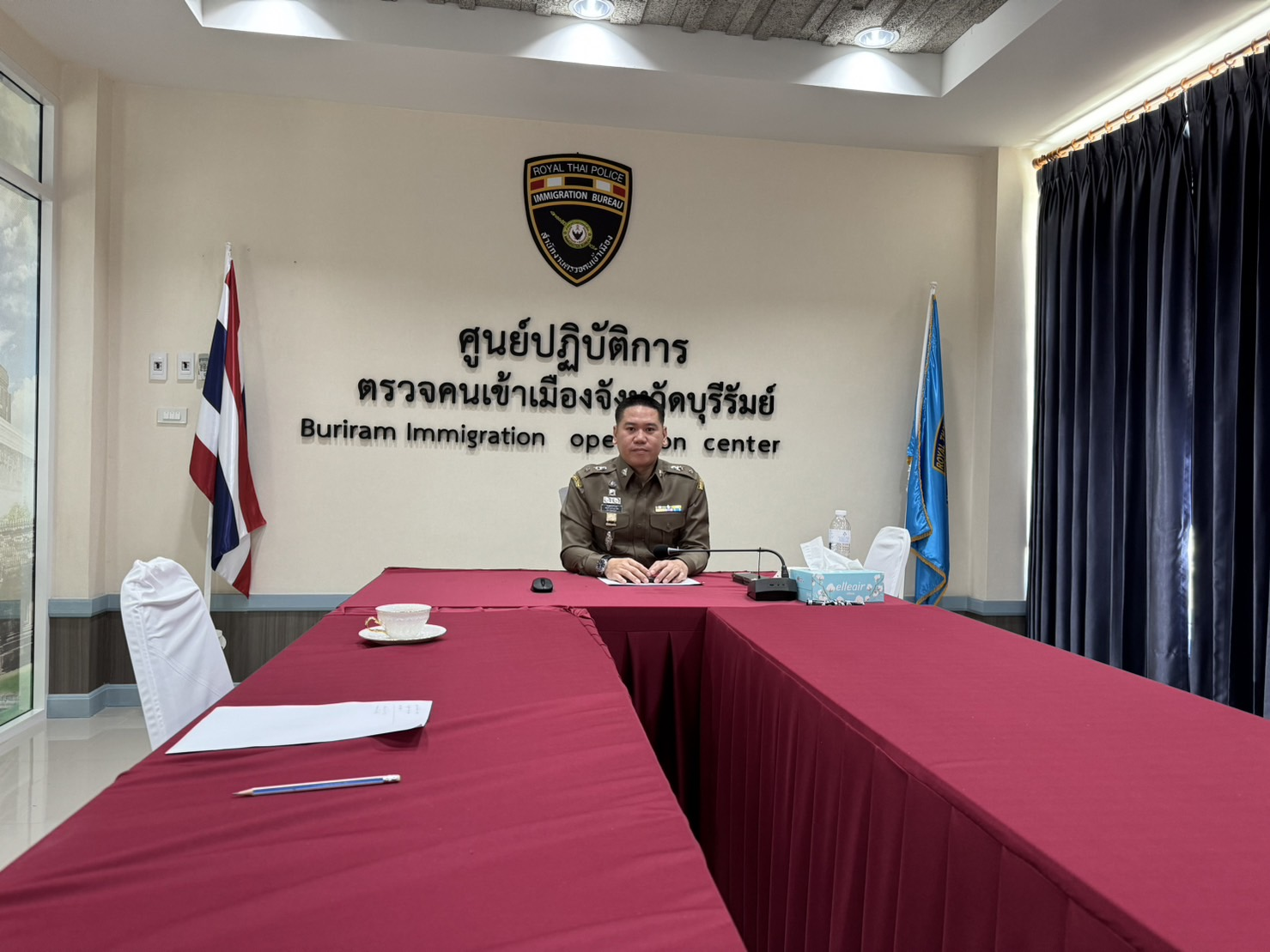 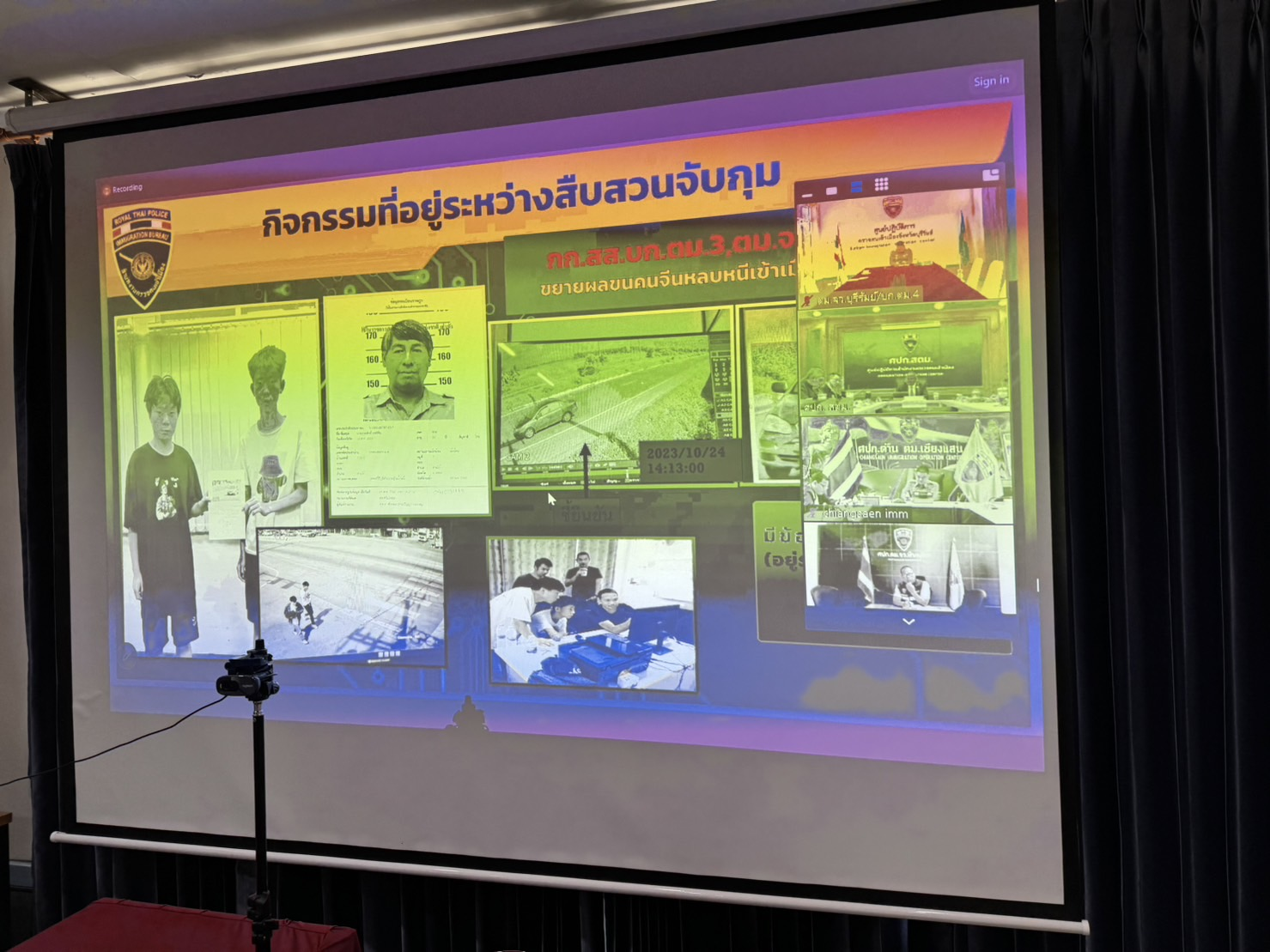 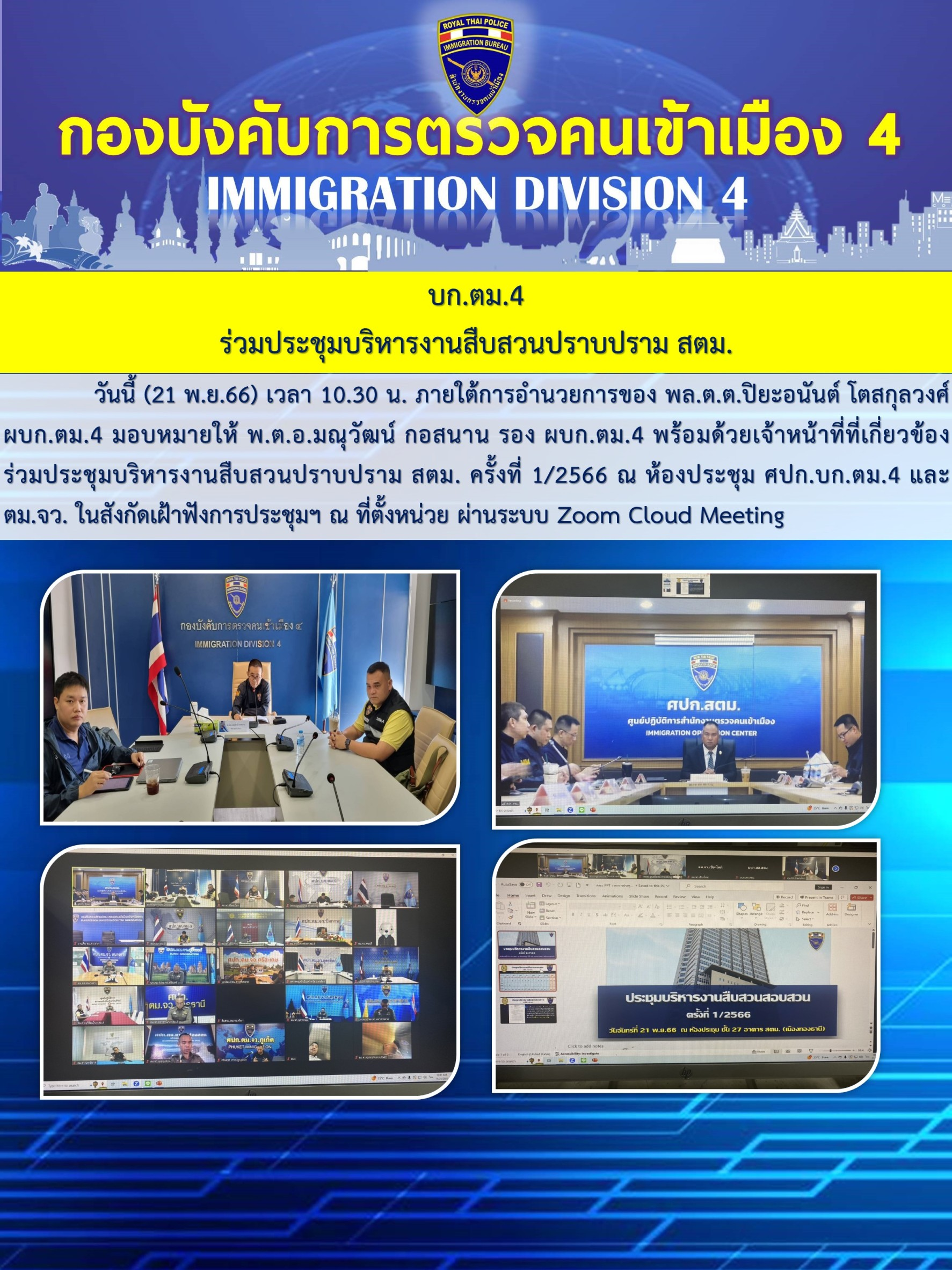 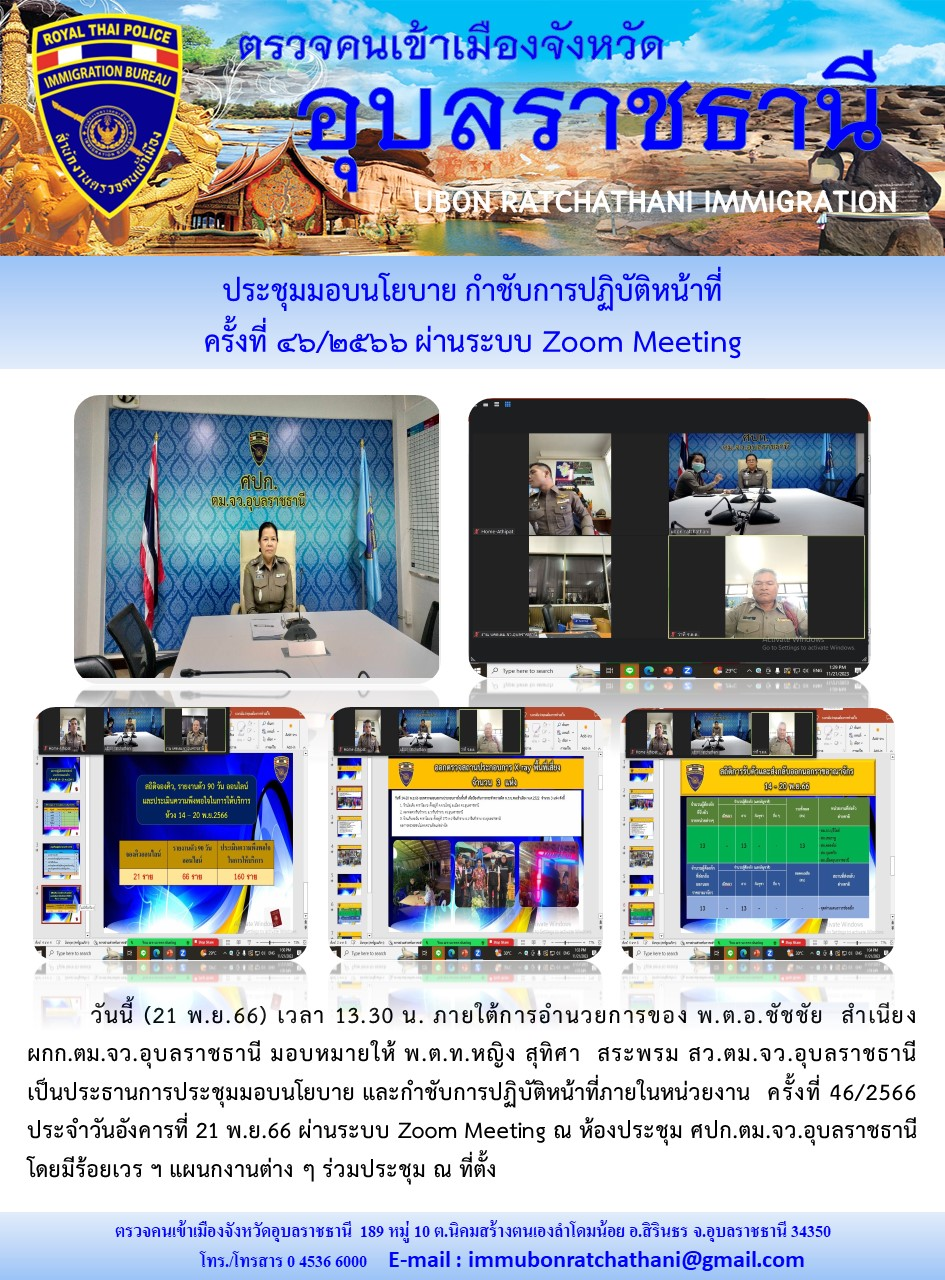 22 พ.ย.2566             วันนี้ (22 พ.ย.66)  เวลา  15.30 น.  พ.ต.ท.พิศุทธิ์  สุวรรณภาษิต  สว.ตม.จว.บุรีรัมย์  พร้อมข้าราชการตำรวจในสังกัดตรวจคนเข้าเมืองจังหวัดบุรีรัมย์ ร่วม“กิจกรรมเกี่ยวข้าวสามัคคี ทำความดีเฉลิมพระเกียรติ ตามโครงการส่งเสริมกระบวนการเรียนรู้ด้านการเกษตรเพื่อการพึ่งพาตนเองตามหลักปรัชญาเศรษฐกิจพอเพียง “โคก หนอง นา โมเดล” โดยมี  นายชัยยงค์ เมธาสุรวิทย์ ปลัดจังหวัดบุรีรัมย์ เป็นประธานในพิธีฯ ณ บริเวณพื้นที่ โคกหนองนาโมเดล กองบังคับการกองอาสารักษาดินแดนจังหวัดบุรีรัมย์ ศูนย์ราชการจังหวัดบุรีรัมย์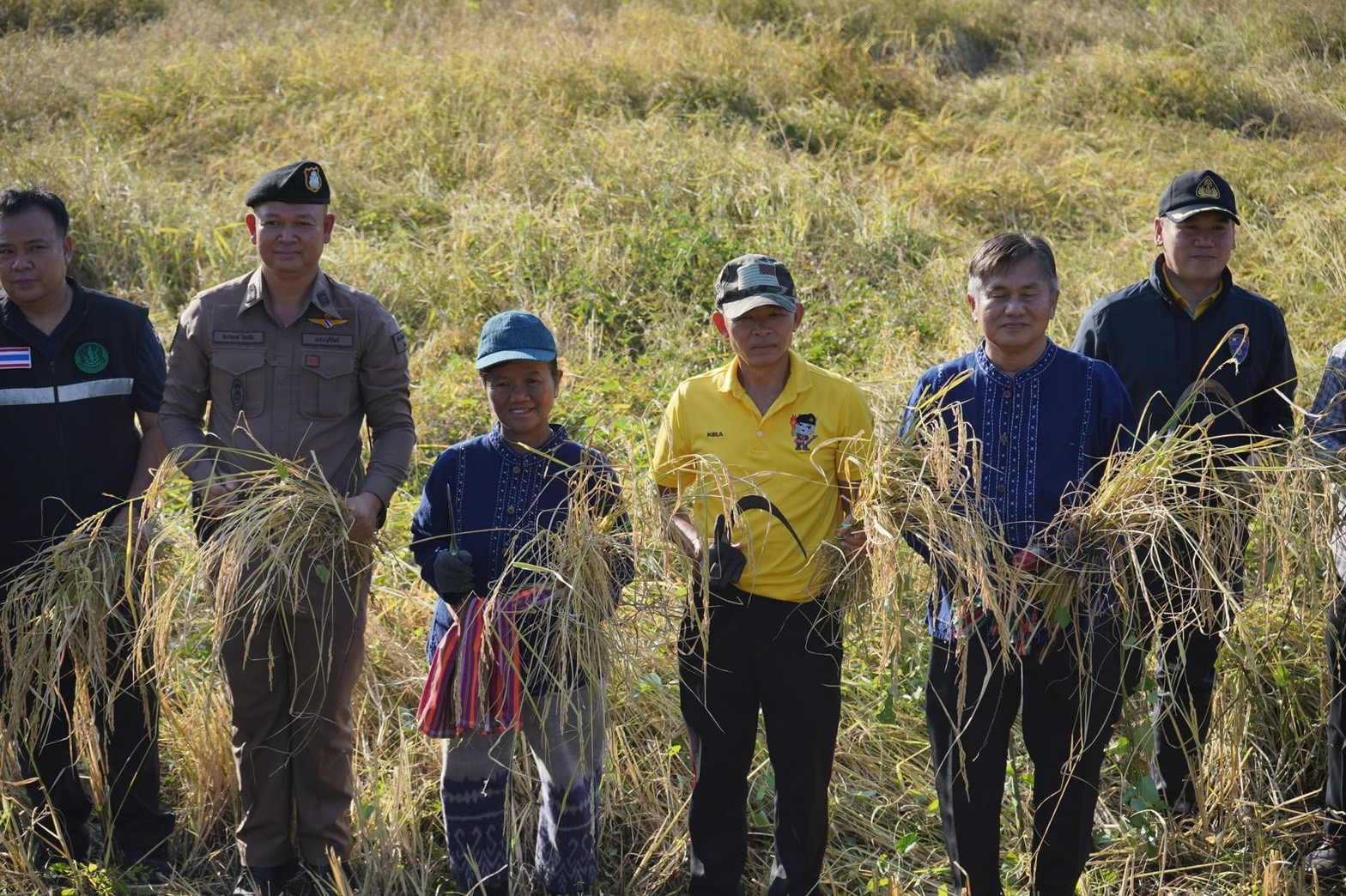 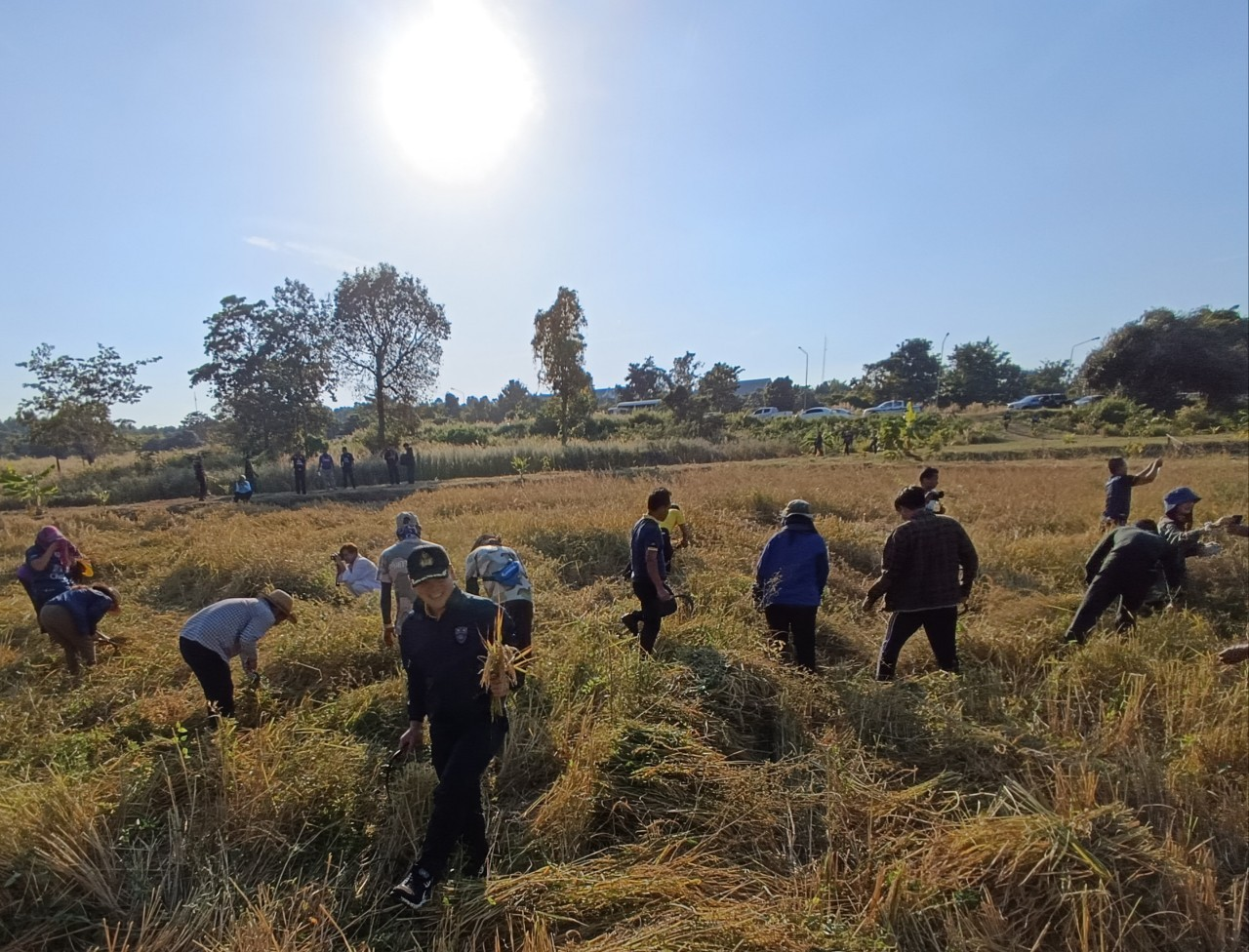 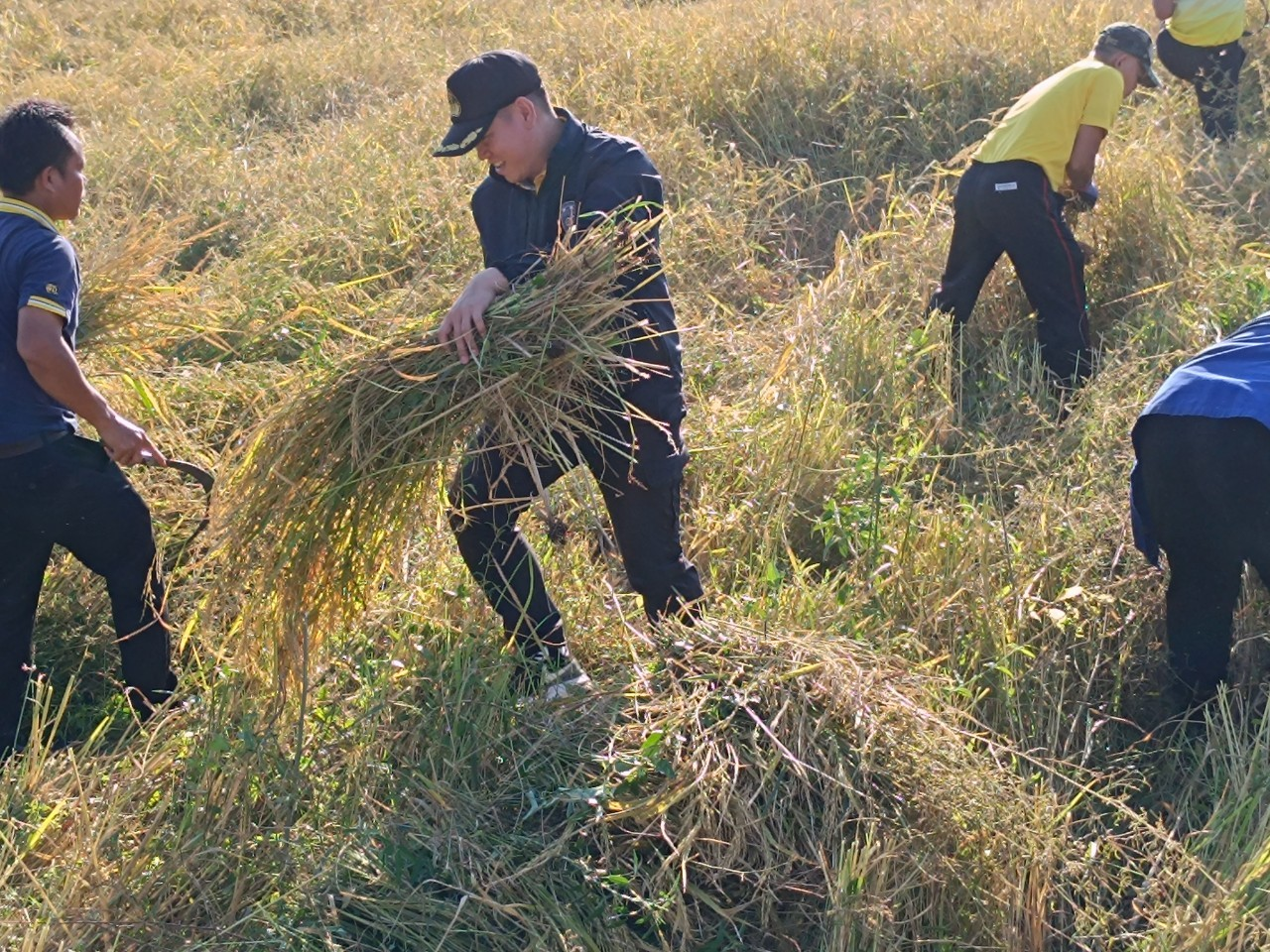 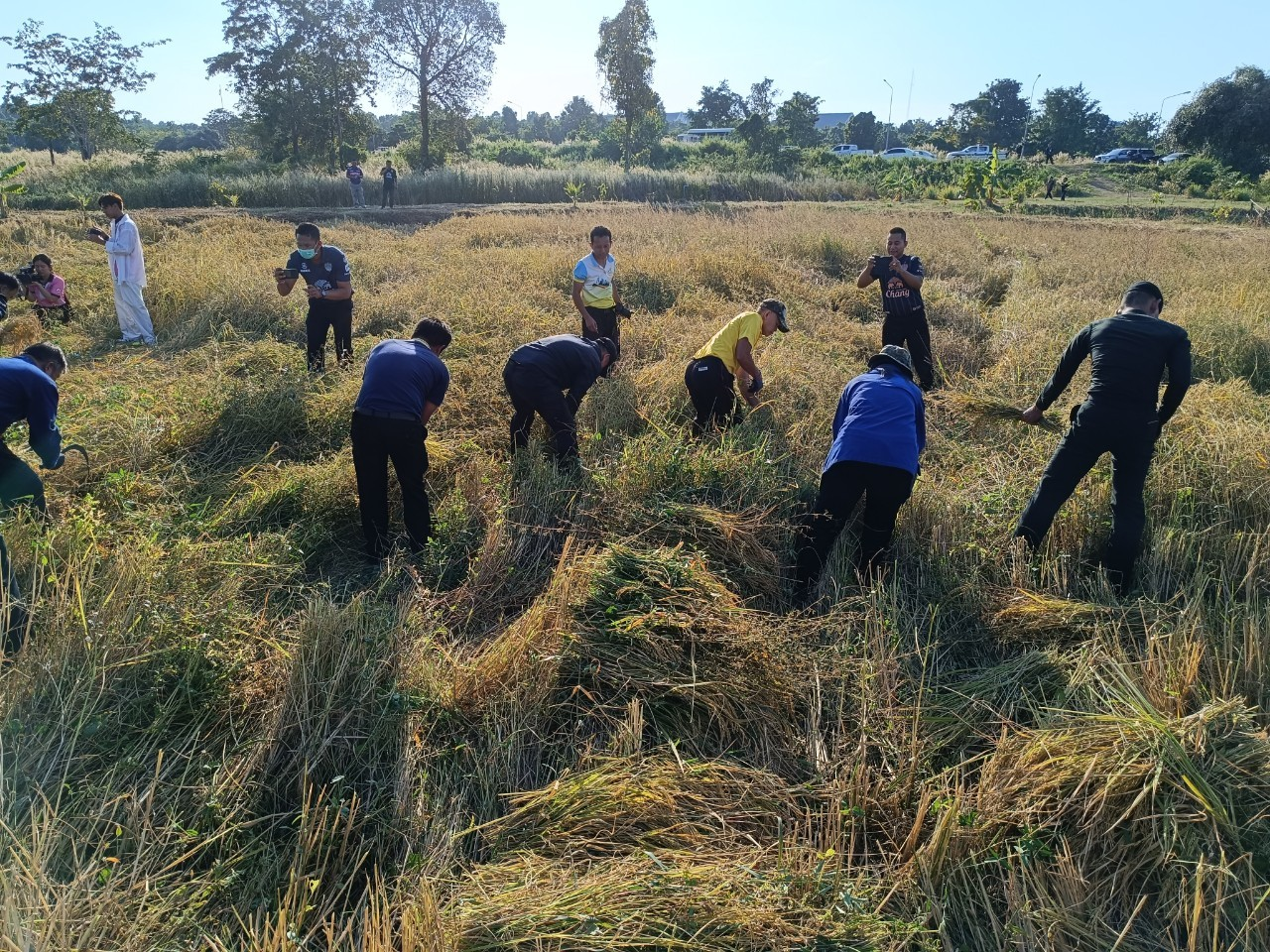 24  พ.ย.2566             วันนี้ (24 พ.ย. 66) เวลา 10.00 น. พ.ต.ท.พิศุทธิ์ สุวรรณภาษิต สว.ตม.จว.บุรีรัมย์ พร้อมด้วยเจ้าหน้าที่งานการเงิน และงานพัสดุ เข้าร่วมประชุมคณะกรรมการพิจารณาคำของบประมาณรายจ่ายประจำปี ของ สตม. ประจำปีงบประมาณ พ.ศ. 2568 ครั้งที่ 2 /2566   ผ่านระบบประชุมทางไกลผ่านจอภาพ ณ ห้องประชุม ศปก.ตม.จว.บุรีรัมย์ ชั้น 3 อาคารที่ทำการ ตม.จว.บุรีรัมย์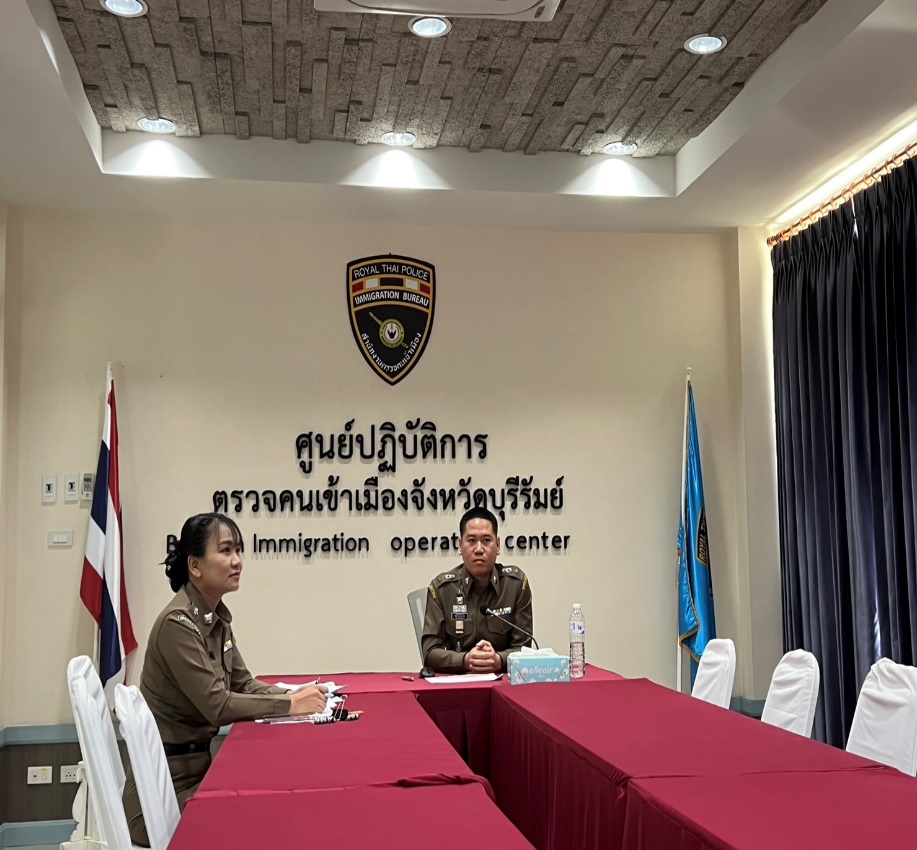 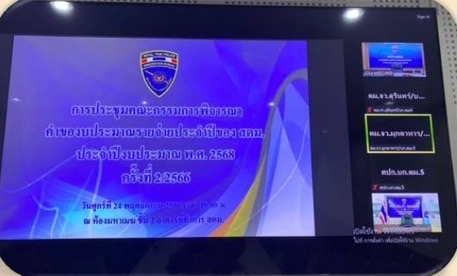 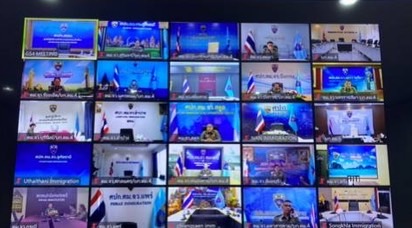 28 พ.ย.2566   	วันที่ 27 พ.ย.66  เวลา 19.00 น. ภายใต้การอำนวยการของ พ.ต.ท.พิศุทธิ์  สุวรรณภาษิต  สว.ตม.จว.บุรีรัมย์  มอบหมายให้เจ้าหน้าที่ตม.จว.บุรีรัมย์ บูรณาการร่วมกับหน่วยงานความมั่นคงในพื้นที่อำนวยความสะดวกและรักษาความปลอดภัยในชีวิตและทรัพย์สินแก่นักท่องเที่ยวงานประเพณีลอยกระทงประจำปี 2566  ณ  บริเวณปราสาทเมืองต่ำ ต.จระเข้มาก อ.ประโคนชัย  จว.บุรีรัมย์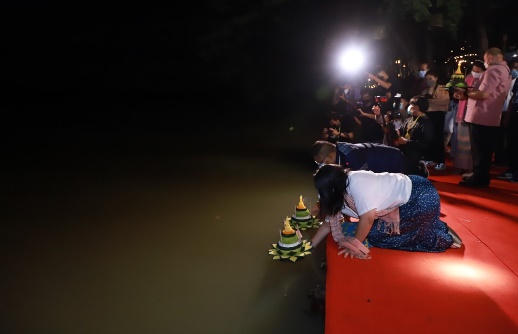 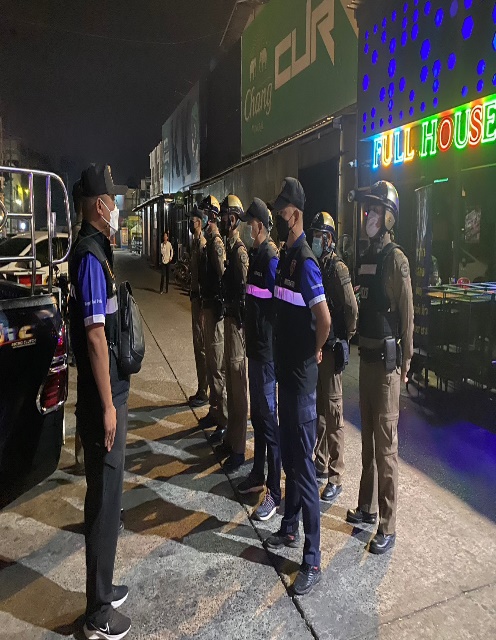 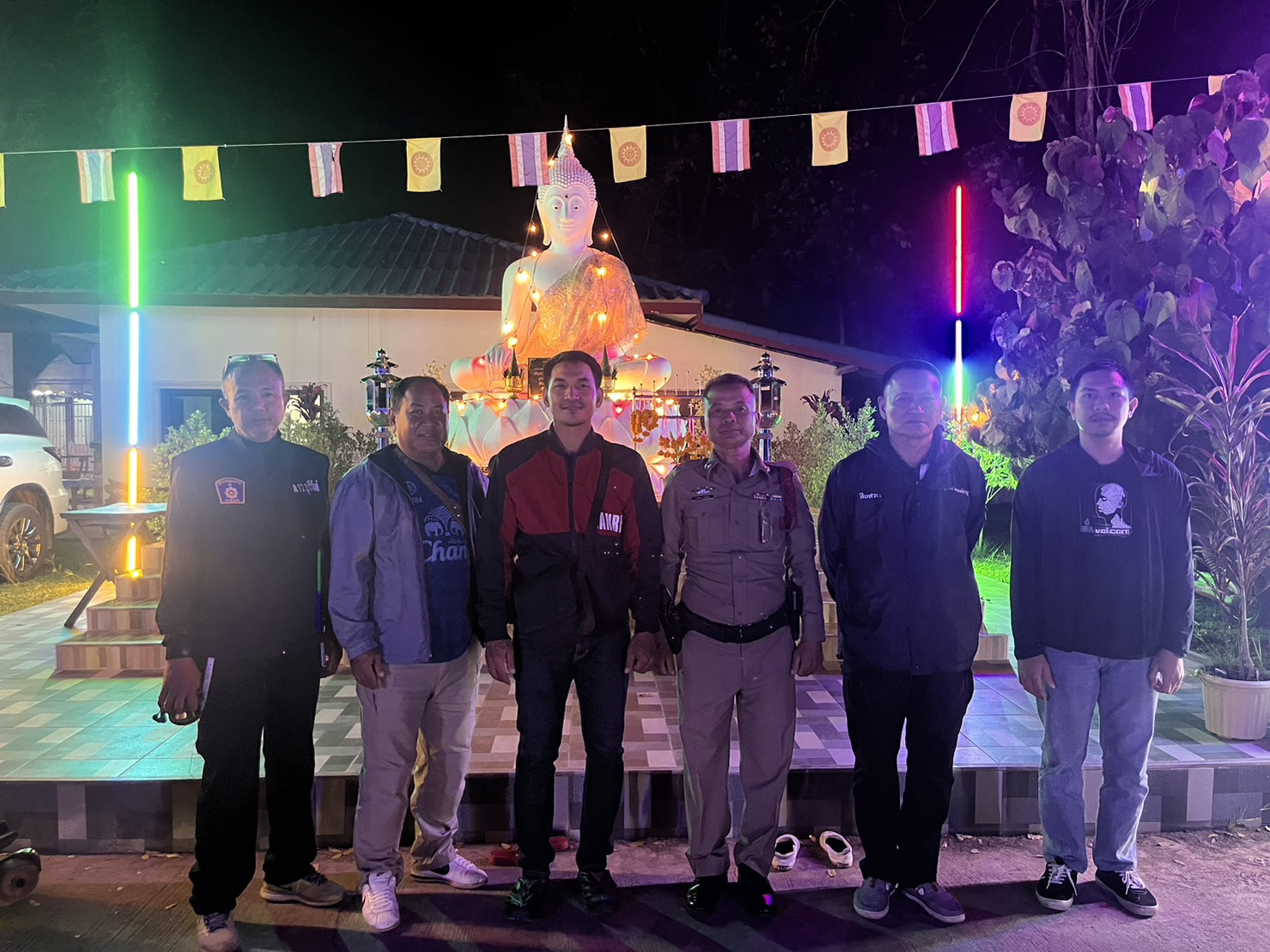 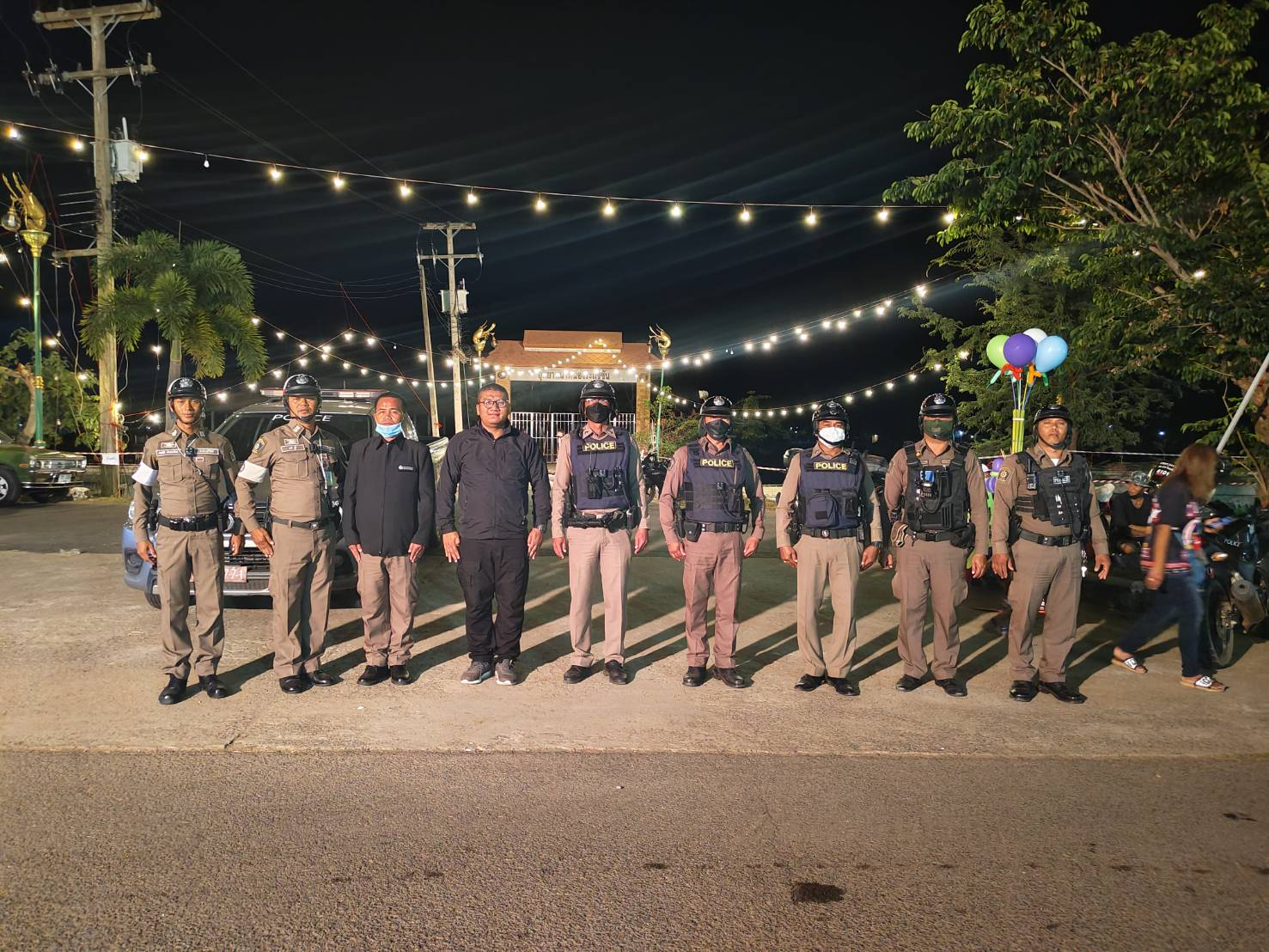 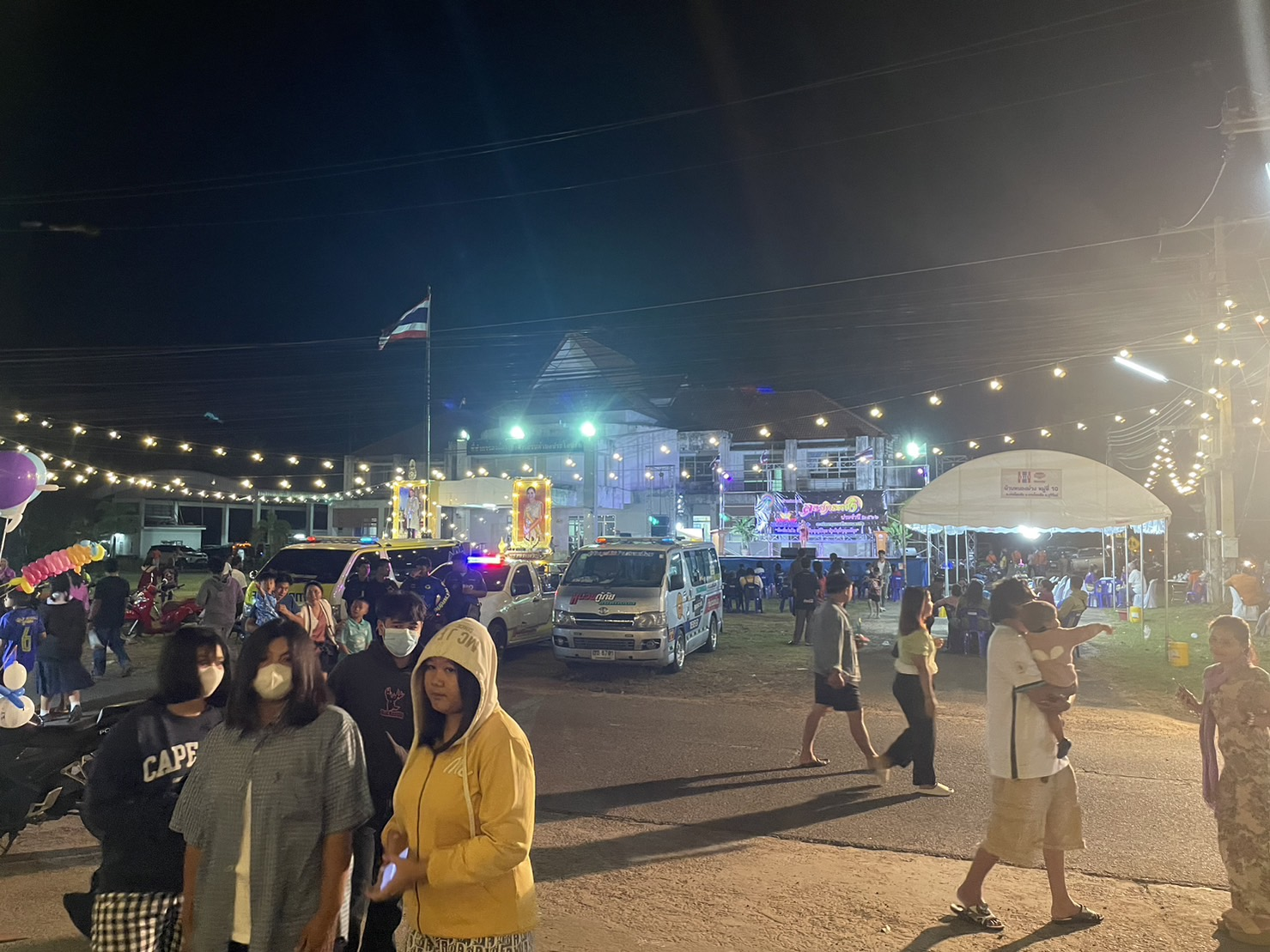 29 พ.ย.2566     วันนี้ (29 พ.ย.2566) เวลา 09.00 น. ภายใต้อำนวยการของ พ.ต.ท.พิศุทธิ์  สุวรรณภาษิต   สว.ตม.จว.บุรีรัมย์  มอบหมายให้  ร.ต.อ.หญิง สุกัญญา วงษา  รอง สว.ตม.จว.บุรีรัมย์ เข้าร่วมประชุมคณะกรมการจังหวัดบุรีรัมย์ ประจำเดือนพฤศจิกายน  2566   (ครั้งที่ 12/2566) โดยมี นายนฤชา  โฆษาศิวิไลซ์  ผู้ว่าราชการจังหวัดบุรีรัมย์ เป็นประธาน ณ  หอประชุมจังหวัดบุรีรัมย์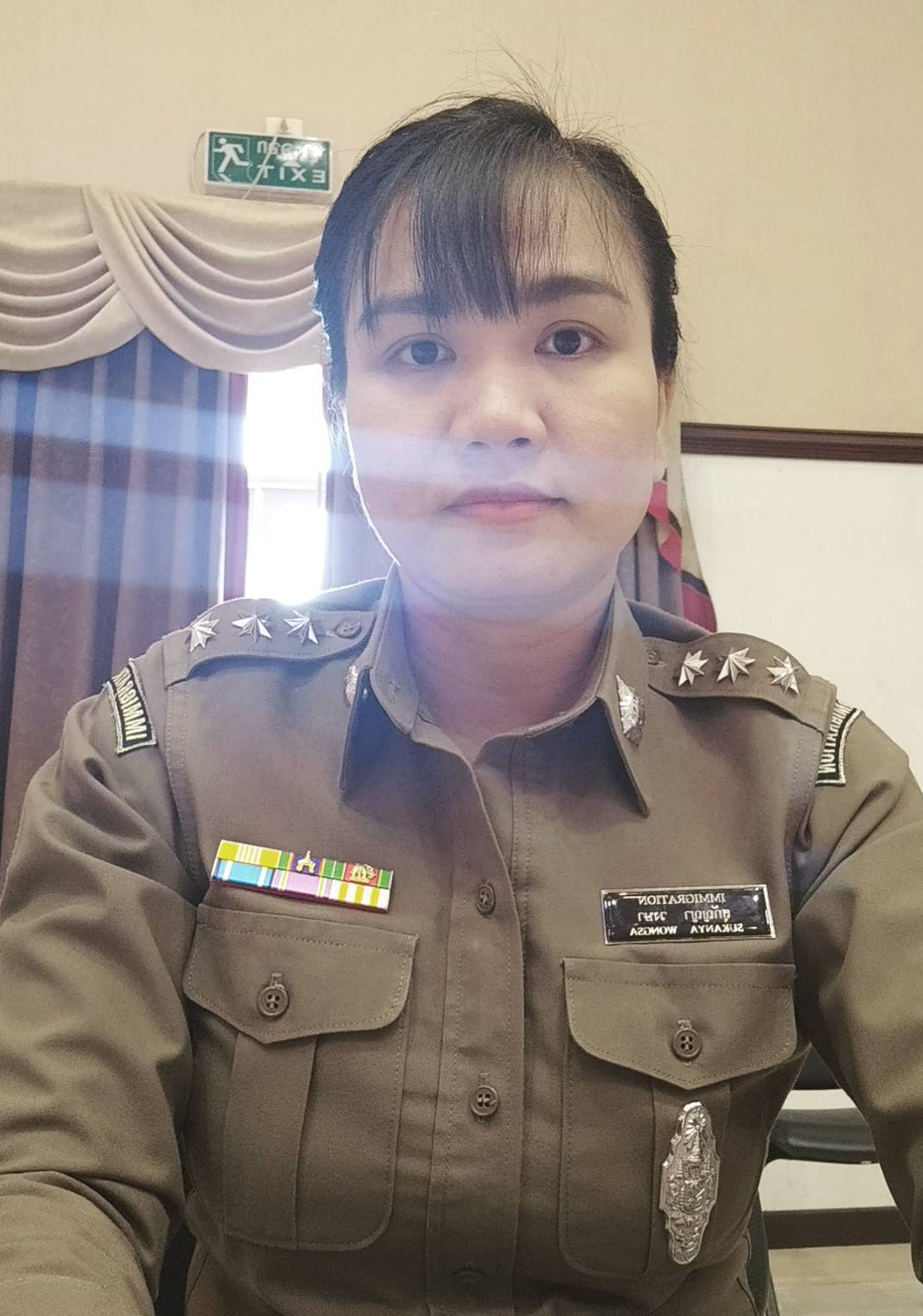 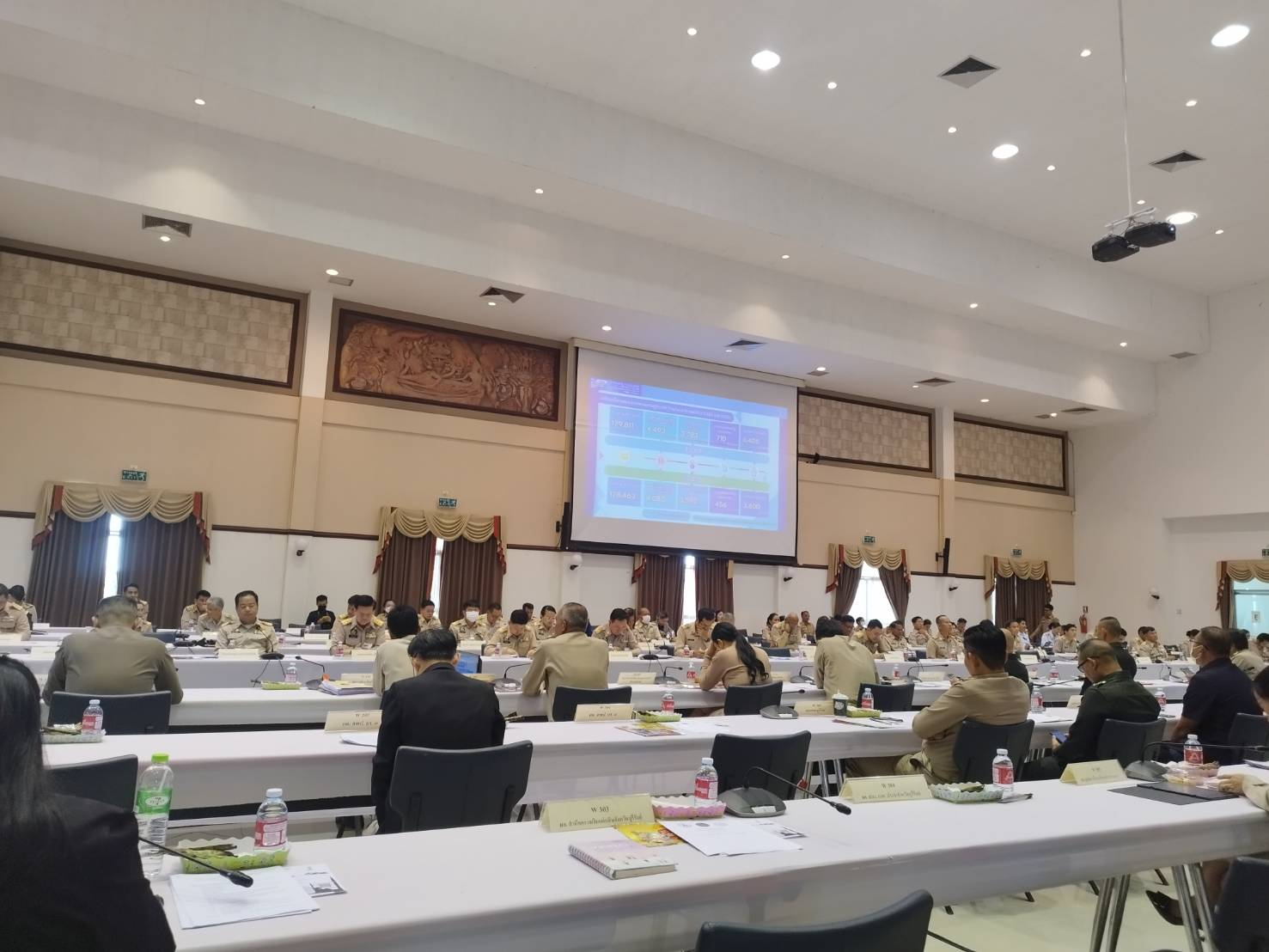 30 พ.ย.2566           วันนี้ (30  พ.ย.2566)  เวลา  12.20 น.  พ.ต.ท.พิศุทธิ์  สุวรรณภาษิต  สว.ตม.จว.บุรีรัมย์  ประชุมบริหารประจำเดือน พฤศจิกายน 2566 และถ่ายทอดนโยบายการปฏิบัติงานของผู้บังคับบัญชา ให้แก่ข้าราชการตำรวจในสังกัดตรวจคนเข้าเมืองจังหวัดบุรีรัมย์  และได้กำชับการปฏิบัติหน้าที่เกี่ยวกับการเข้าเวรดูแลความปลอดภัยสถานที่ราชการ และงานสืบสวนปราบปรามกวดขันการจับกุมคนต่างด้าวพร้อมทั้งเน้นให้ปฏิบัติตามนโยบาย อย่างเคร่งครัด ณ  ห้องประชุม ชั้น 3  ศปก.ตม.จว.บุรีรัมย์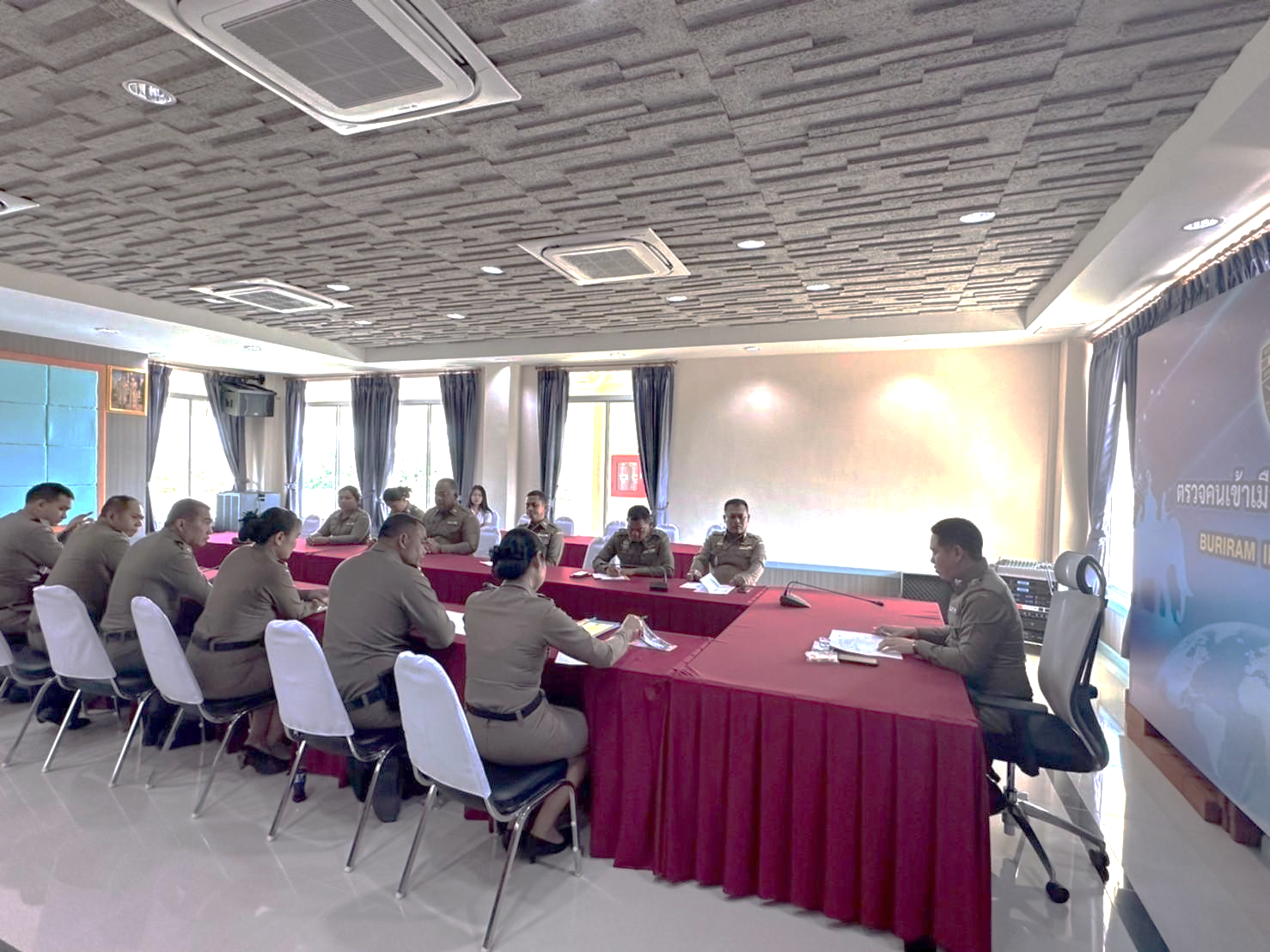 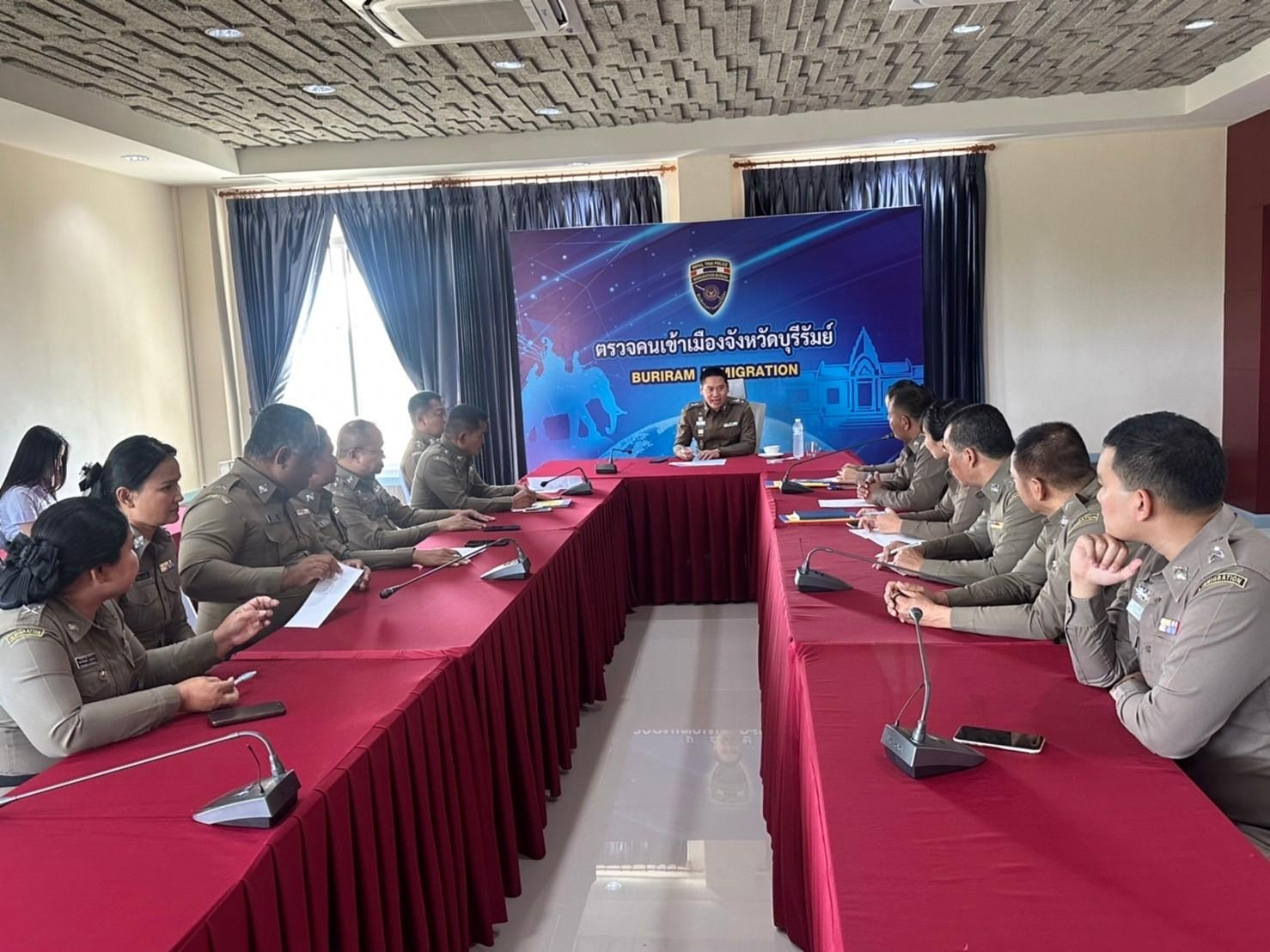 